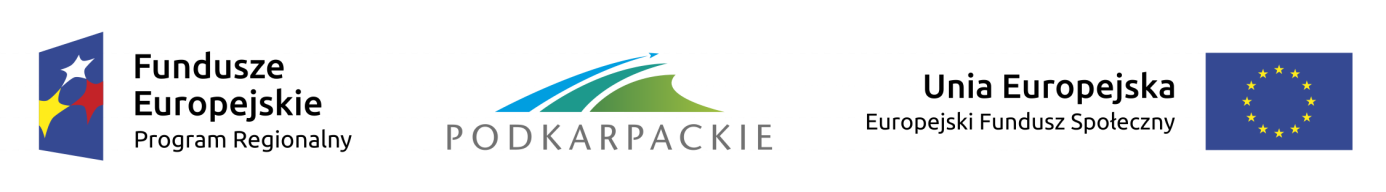 Załącznik nr 2 do zaproszenia do złożenia ofertyFORMULARZ OFERTYZamawiający: Województwo Podkarpackie - Urząd Marszałkowski Województwa Podkarpackiego w Rzeszowie / Wojewódzki Urząd Pracy w Rzeszowie *odpowiadając na zaproszenie do składania ofert na realizację zadania:Organizacja szkoleń dla członków oraz zastępców członków Komitetu Monitorującego 
RPO WP 2014-2020 w 2017 r.Oferujemy wykonanie usługi/dostawy/roboty budowlanej będącej przedmiotem zamówienia, zgodnie z wymogami opisu przedmiotu zamówienia, za kwotę 
w wysokości:netto:	zł, słownie:………………………………………………………podatek VAT:……………%, .…….. zł, słownie:………………………………………..brutto:	zł,  słownie:………………………………………………………Cena jednostkowa (brutto) przypadająca na jedną osobę**: nie dotyczyTermin realizacji zamówienia: maj-czerwiec 2017 r.Miejsce realizacji zamówienia: RzeszówOświadczamy, iż posiadamy uprawnienia do wykonywania działalności objętej przedmiotem zamówienia oraz dysponujemy potencjałem technicznym i osobowym umożliwiającym realizację zamówienia.Oświadczamy, iż znajdujemy się w sytuacji ekonomicznej i finansowej umożliwiającej wykonanie zamówienia.Oświadczamy, że zobowiązujemy się wykonać zamówienie zgodnie z opisem przedmiotu zamówienia oraz zgodnie z przedstawioną ofertą.(data, podpis Wykonawcy)……………………………………………….Załączniki:Wykaz usługInformacja o trenerzeSzczegółowy kosztorys zamówienia….* Niepotrzebne skreślić** Informacja konieczna do podania przez Wykonawcę w przypadku organizacji szkoleń/spotkań/konferencji dla potencjalnych beneficjentów i beneficjentów RPO WP – cena dotyczy cateringu podczas organizowanych spotkań